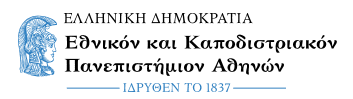 Στοιχεία Φοιτητή/τριαςΕπώνυμο: ...........................................................Όνομα: ................................................................Όνομα Πατρός:....................................................Έτος γέννησης:....................................................Α.Φ.Μ..………………ΔΟΥ:.............................. ΑΜΚΑ………………………………………….Αρ. Δελτίου Ταυτότητας:....................................Αρ. Μητρώου ΙΚΑ: ............................................Δ/νση Κατοικίας: ................................................………………..........................Τ.Κ..................... Τηλ. Κιν: .. ..........................................................Email:  ................................................................Αρ. Μητρώου:. 1346………..................................Εξαμ. Φοίτησης:  6ο   ή     7ο  εξάμηνο σπουδώνΑριθμός μαθημάτων με επιτυχή εξέταση: ………(μέχρι την ημερομηνία υποβολής αιτήσεων)Προς: Γραμματεία Τμήματος Ψηφιακών Τεχνών ΚινηματογράφουΣας γνωρίζω ότι επιθυμώ να πραγματοποιήσω την Πρακτική μου Άσκηση με σειρά προτεραιότητας στον/ους Φορείς :Επωνυμία :........................................................... Κωδ. Group ΑΤΛΑΣ (εάν έχει αναρτηθεί) :……………..Επωνυμία : ........................................................... Κωδ. Group ΑΤΛΑΣ (εάν έχει αναρτηθεί) :…………Επωνυμία : ........................................................... Κωδ. Group ΑΤΛΑΣ (εάν έχει αναρτηθεί) :…………Η πρακτική μου άσκηση προβλέπεται να υλοποιηθεί: μέσω ΕΣΠΑ ή  με χρηματοδότηση από τον ίδιο Φορέα (επιλέξτε ένα από τα δύο)Ημερομηνία :  …. /12/2022                                               Ο/Η Αιτ .........                                               (Υπογραφή)Γραμματεία: Τμήμα Ψηφιακών Τεχνών και Κινηματογράφου                           Ψαχνά, 19/10/2022Ταχ. Δ/νση: Συγκρότημα Ευρίπου, Ψαχνά Εύβοιας, 34400                                                                              Email: secr@dcarts.uoa.gr